2017 год объявлен в Российской Федерации 
Годом экологии5 января 2016 года Президент России Владимир Путин подписал Указ, 
в соответствии с которым 2017 год в России объявлен годом экологии.Полный текст Указа ПрезидентаГод экологии в Российской Федерации проводится в целях привлечения внимания общества к вопросам экологического развития России, сохранения биологического разнообразия и обеспечения экологической безопасности.Ключевые решения года - внедрение наилучших доступных природоохранных технологий, улучшение экологических показателей регионов, совершенствование системы управления отходами, защита Байкальской природной территории, сохранение водных, лесных и земельных ресурсов, развитие заповедной системы.Символ Года экологииЭмблема представляет одновременно богатство, уникальность объектов природы и усилия по охране окружающей среды на территории России.Главные задачи, которые предстоит решить в 2017 году  Улучшение общих экологических показателей России  Обеспечение экологической безопасности Российской Федерации  Привлечение граждан к сохранению природных богатств страны  Развитие экологической ответственности всех слоёв обществаМероприятия Года экологии будут проводиться 
в следующих главных областях:  Совершенствование законодательства  Переход на наилучшие доступные технологии  Совершенствование управления отходами  Особо охраняемые природные территории  Охрана водных ресурсов  Охрана лесных ресурсов и лесовосстановление  Охрана животного мира  Экологическое просвещение и региональные программыГод экологии в Ростовской областиФункция организатора и координатора проведения Года экологии на территории Ростовской области возложена на областной координационный совет по охране окружающей среды и использованию природных ресурсов, который возглавляет первый заместитель губернатора Виктор Гончаров.В 2017 году на природоохранные мероприятия в Ростовской области будет направлено более 1,4 млрд. рублей, из них 1,3 млрд. рублей – это средства инвесторов.Утвержден план мероприятий, проводимых в Ростовской области в 2017 году в рамках Года экологии и Года особо охраняемых природных территорий в Российской Федерации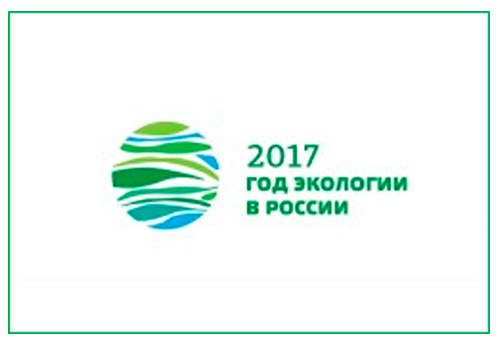 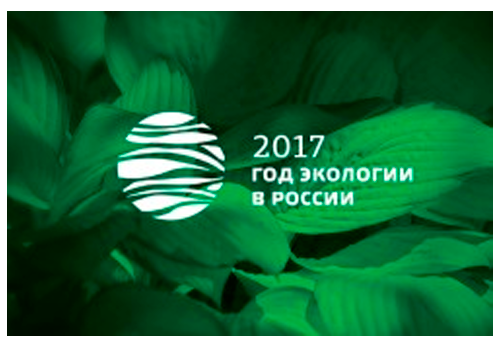 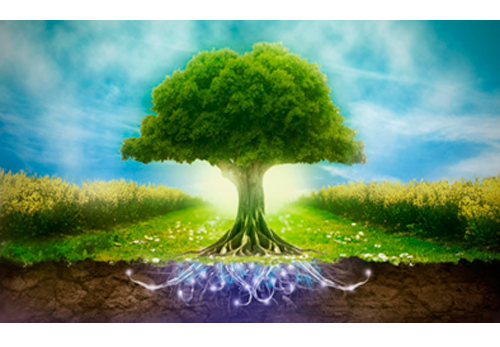 